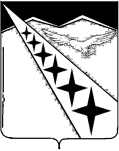 СОВЕТ ЛУЧЕВОГО СЕЛЬСКОГО ПОСЕЛЕНИЯЛАБИНСКИЙ  РАЙОН(третий созыв)РЕШЕНИЕ        от                                                                                                              № поселок ЛучОб утверждении Порядка формирования, ведения, обязательного опубликования Перечня муниципального имущества Лучевого сельского поселения, свободного от прав третьих лиц (за исключением имущественных прав субъектов малого и среднего предпринимательства)В целях реализации государственной политики в области развития малого и среднего предпринимательства в Лучевом сельском поселении Лабинского района,  в соответствии с Федеральным законом от 6 октября 2003 года № 131-ФЗ «Об общих принципах организации местного самоуправления в Российской Федерации», Федеральным законом от 24 июля 2007 года № 209-ФЗ «О развитии малого и среднего предпринимательства в Российской Федерации»,  Постановлением Правительства РФ от 21 августа 2010 г. № 645 «Об имущественной поддержке субъектов малого и среднего предпринимательства при предоставлении федерального имущества», Приказом Министерства экономического развития РФ от 20 апреля 2016 № 264 «Об утверждении Порядка предоставления сведений об утвержденных перечнях государственного имущества и муниципального имущества, указанных в части 4 статьи 18 Федерального закона «О развитии малого и среднего предпринимательств в Российской Федерации», а также об изменениях, внесенных в такие перечни, в акционерное общество «Федеральная корпорация по развитию малого и среднего предпринимательства», формы представления и состава таких сведений», Совет Лучевого сельского поселения Лабинского района Р Е Ш И Л:1.Утвердить Порядок формирования, ведения, обязательного опубликования Перечня муниципального имущества Лучевого сельского поселения, свободного от прав третьих лиц (за исключением имущественных прав субъектов малого и среднего предпринимательства) согласно приложению № 1.2.  Утвердить Перечень муниципального имущества Лучевого сельского поселения, свободного от прав третьих лиц (за исключением имущественных прав субъектов малого и среднего предпринимательства) согласно приложению № 2.3. Настоящее решение обнародовать в установленном порядке и разместить на официальном сайте Лучевого сельского поселения Лабинского района в сети Интернет.4. Контроль за выполнением настоящего решения возложить главу Лучевого сельского поселения Лабинского района В.В. Водянникова.5. Настоящее решение вступает в силу со дня его  официального обнародования.Глава Лучевого сельского поселенияЛабинского района						               В.В. ВодянниковПРИЛОЖЕНИЕ № 1УТВЕРЖДЕНОрешением Совета  Лучевого сельского поселения Лабинского районаот _______________№___________ПОРЯДОКформирования, ведения, обязательного опубликования Перечня муниципального имущества Лучевого сельского поселения, свободного от прав третьих лиц (за исключением имущественных прав субъектов малого и среднего предпринимательства) 1. Настоящий Порядок  устанавливает правила формирования, ведения (в том числе ежегодного дополнения) и опубликования перечня муниципального имущества Лучевого сельского поселения (за исключением земельных участков), свободного от прав третьих лиц (за исключением имущественных прав субъектов малого и среднего предпринимательства), (далее - перечень), в целях предоставления муниципального имущества во владение и (или) в пользование на долгосрочной основе субъектам малого и среднего предпринимательства и организациям, образующим инфраструктуру поддержки субъектов малого и среднего предпринимательства.2. В перечень вносятся сведения о муниципальном имуществе, соответствующем следующим критериям:а) муниципальное имущество свободно от прав третьих лиц (за исключением имущественных прав субъектов малого и среднего предпринимательства);б) муниципальное  имущество не ограничено в обороте;в) муниципальное имущество не является объектом религиозного назначения;г) муниципальное имущество не является объектом незавершенного строительства;д) в отношении муниципального  имущества не принято решение органов местного самоуправления сельского поселения о предоставлении его иным лицам;е) муниципальное имущество не включено в прогнозный план (программу) приватизации имущества, находящегося в собственности Лучевого сельского поселения ;ж) муниципальное  имущество не признано аварийным и подлежащим сносу или реконструкции.Перечень имущества формируется и ведется специалистом по муниципальному имуществу администрации Лучевого сельского поселения Лабинского района, утверждается решением  Совета Лучевого сельского поселения Лабинского района. Перечень имущества могут  вноситься изменения, но не чаще одного раза в год.3. Внесение сведений о муниципальном имуществе в Перечень (в том числе ежегодное дополнение), а также исключение сведений о муниципальном имуществе из перечня осуществляются уполномоченным лицом администрации Лучевого сельского поселения Лабинского района (далее - уполномоченное лицо) по решению  Совета Лучевого сельского поселения об утверждении перечня или о внесении в него изменений на основе предложений:федеральных органов исполнительной власти,органов государственной власти Краснодарского края, органов местного самоуправления, общероссийских некоммерческих организаций, выражающих интересы субъектов малого и среднего предпринимательства, акционерного общества "Федеральная корпорация по развитию малого и среднего предпринимательства", организаций, образующих инфраструктуру поддержки субъектов малого и среднего предпринимательства,субъектов малого и среднего предпринимательства.Внесение в перечень изменений, не предусматривающих исключения из перечня муниципального имущества, осуществляется не позднее 10 рабочих дней с даты внесения соответствующих изменений в реестр муниципального имущества.4. Рассмотрение предложения, указанного в пункте 3 настоящего  Положения, осуществляется Советом Лучевого сельского поселения  в течение 30 календарных дней с даты его поступления. По результатам рассмотрения предложения уполномоченным органом принимается одно из следующих решений:а) о включении сведений о муниципальном имуществе, в отношении которого поступило предложение, в перечень с учетом критериев, установленных пунктом 2 настоящего Положения;б) об исключении сведений о муниципальном имуществе, в отношении которого поступило предложение, из перечня с учетом положений пунктов 6 и 7 настоящего Положения;в) об отказе в учете предложения.5. В случае принятия решения об отказе в учете предложения, указанного в пункте 3 настоящего Положения, Совет Лучевого сельского поселения направляет лицу, представившему предложение, мотивированный ответ о невозможности включения сведений о муниципальном имуществе в перечень или исключения сведений о муниципальном имуществе из перечня.6. Администрация Лучевого сельского поселения вправе исключить сведения о муниципальном имуществе из перечня, если в течение 2 лет со дня включения сведений о муниципальном  имуществе в перечень в отношении такого имущества от субъектов малого и среднего предпринимательства или организаций, образующих инфраструктуру поддержки субъектов малого и среднего предпринимательства, не поступило:а) ни одной заявки на участие в аукционе (конкурсе) на право заключения договора, предусматривающего переход прав владения и (или) пользования в отношении муниципального имущества;б) ни одного заявления о предоставлении муниципального имущества, в отношении которого заключение указанного договора может быть осуществлено без проведения аукциона (конкурса) в случаях, предусмотренных Федеральным законом "О защите конкуренции".7. Администрация исключает сведения о муниципальном имуществе из перечня в одном из следующих случаев:а) в отношении муниципального имущества в установленном законодательством Российской Федерации порядке принято решение Совета Лучевого сельского поселения о его использовании для муниципальных нужд либо для иных целей;б) право муниципальной  собственности на имущество прекращено по решению суда или в ином установленном законом порядке.8. Сведения о муниципальном имуществе вносятся в перечень в составе и по форме, которые установлены в соответствии с частью 4.4 статьи 18 Федерального закона "О развитии малого и среднего предпринимательства в Российской Федерации".9. Перечень и внесенные в него изменения подлежат обязательному опубликованию в средствах массовой информации и размещению на официальном сайте администрации Лучевого сельского поселения Лабинского района в информационно-телекоммуникационной сети "Интернет" (в том числе в форме открытых данных) - в течение 10 рабочих дней со дня внесения соответствующих изменений в Реестр муниципального имущества Лучевого сельского поселения Лабинского района.10. Отказ в предоставлении в аренду помещений, включенных в перечень имущества, может быть обжалован субъектами в судебном порядке.Глава Лучевого сельского поселенияЛабинского района                                                                        В.В. ВодянниковПРИЛОЖЕНИЕ № 2 УТВЕРЖДЕНОрешением Совета  Лучевого сельского поселения Лабинского районаот _______________№ _________Перечень муниципального имущества Лучевого сельского поселения, свободного от прав третьих лиц (за исключением имущественных прав субъектов малого и среднего предпринимательства) Глава Лучевого сельского поселенияЛабинского района                                                                        В.В. Водянников№ п/пПравообладательОГРН/ИНННаименование имуществаМестонахождение имуществаПлощадь кв.м.1.